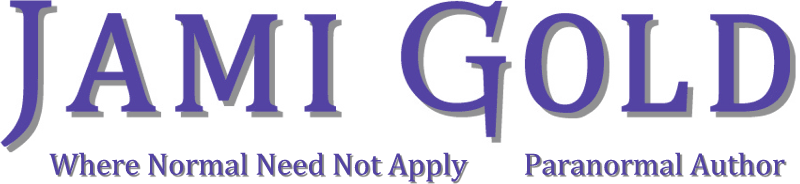 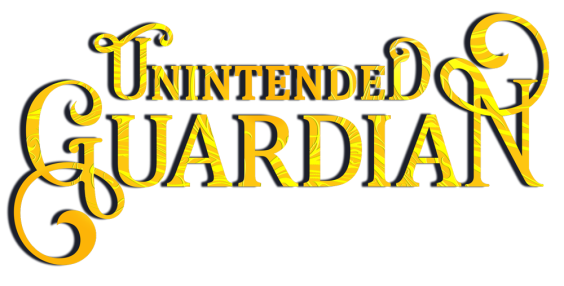 About Unintended Guardian, the free short story introduction to the Mythos Legacy:Cursed to darkness,
a gryphon makes a wish for freedom.
She shows up instead…A shapeshifting gryphon cursed to eternal darkness…Sunlight shouldn’t be deadly to Griff Cyrus. Determined to break his curse, he follows an oracle’s bizarre instructions to have a magical package shipped to his apartment. Since when do brown trucks deliver mystical cures?A lonely woman craving the spice of life…Kala Kaneko’s social life couldn’t be more bland. When a strange parcel arrives at her door by mistake, she seizes the excuse to introduce herself to the intended recipient, her mysterious neighbor.Fate has a twisted sense of humor…Griff expects the package to free him from the curse, but opening the box unleashes a mythical creature bent on Kala’s death. Yet if Griff follows his instincts to protect her, he could sacrifice his last chance at freedom.Amazon | iTunes | Google Play | B&N | Kobo | Additional Retailers